POUR DIFFUSION IMMÉDIATE 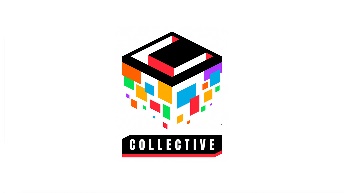 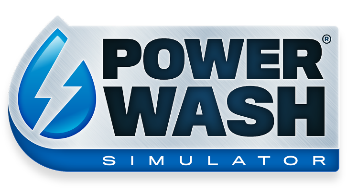 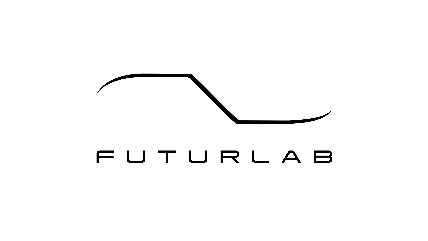 LA PRESSION SE RELÂCHE SUR PLAYSTATION® ET SUR LE SYSTÈME NINTENDO SWITCH™ Détente et satisfaction prévues sur d'autres plateformes plus tard dans l'annéeLONDON, le 15 septembre 2022 – Square Enix Collective® et FuturLab® ont annoncé aujourd'hui l'arrivée de POWERWASH SIMULATOR sur les consoles PlayStation®4 (PS4™), PlayStation®5 (PS5™) et le système Nintendo Switch™ plus tard cette année. Ce simulateur super satisfaisant est déjà disponible avec le Game Pass sur PC, console, et Xbox Cloud Gaming (Beta) ; et en vente sur Xbox Series X|S, Xbox One, Windows 10, et PC (Steam®). La bande-annonce diffusée au Tokyo Game Show est disponible ici. https://youtu.be/RoGFZlt4Egw Kenny Washmore, professionnel officiel du nettoyage haute pression, nous explique :« Si vous aimez le nettoyage haute pression, alors vous savez que ce n'est pas toujours aussi drôle qu'on le croit. Boue, eau sale... Si seulement il y avait un moyen d'atteindre la satisfaction de la propreté sans s'embêter. Eh bien, nous avons le produit qu'il vous faut pour nettoyer comme les pros !POWERWASH SIMULATOR ! Éliminez toutes ces complications encombrantes, et allez directement à l'essentiel. Nettoyez sans vous fatiguer. Explorez des destinations lointaines, comme Muckingham, et nettoyez-les aussi ! Jamais nettoyer n'a été aussi amusant !Grâce à POWERWASH SIMULATOR, ressentez la satisfaction d'un nettoyage en profondeur sans avoir à quitter votre canapé ! Pour votre saleté la plus tenace, seul un simulateur de nettoyage fera l'affaire. Vous l'avez de deviné, c'est... POWERWASH SIMULATOR. C'est un nettoyage miraculeux ! »Merci, Kenny.De plus amples informations sont disponibles ici : www.powerwashsimulator.com.Point de contact presse FuturLab : press@futurlab.co.ukPoint de contact presse Square Enix Collective :collective-pr@eu.square-enix.comLiens associés :Site officiel : www.powerwashsimulator.com
Steam® : http://bit.ly/PWSOutNowSteam
Twitter : @PowerWashSim
Discord : https://bit.ly/JoinPWSDiscord
YouTube : http://bit.ly/FuturLabYT
Instagram : https://www.instagram.com/powerwashsim/
À propos de FuturLab®FuturLab® est un studio de jeux récompensé installé à Brighton, au Royaume-Uni. Le studio développe et publie des jeux remarquables sur PC et consoles depuis 2003. Principalement connu pour Velocity 2X, Tiny Trax, Mini-Mech Mayhem et Peaky Blinders: Mastermind, le studio développe actuellement le jeu très attendu PowerWash Simulator.À propos de Square Enix Ltd.Square Enix Ltd., rattachée à l’unité commerciale de Square Enix Europe, publie et distribue des contenus de divertissement édités par le groupe SQUARE ENIX® et TAITO® en Europe et dans la zone PAL. Le groupe Square Enix peut s'enorgueillir de posséder les droits de produits tels que : FINAL FANTASY®, qui s’est vendu à plus de 173 millions d’exemplaires dans le monde entier, DRAGON QUEST® qui s’est vendu à plus de 85 millions d’exemplaires, et le légendaire SPACE INVADERS®. Square Enix Ltd. est une filiale en propriété exclusive basée à Londres de Square Enix Holdings Co., Ltd.Plus d’informations sur Square Enix Ltd. sont disponibles à l’adresse suivante : http://www.square-enix.com/eu/fr/.DRAGON QUEST, FINAL FANTASY, SPACE INVADERS, SQUARE ENIX, le logo SQUARE ENIX, et TAITO sont des marques de fabrique ou des marques déposées du groupe Square Enix. Toutes les autres marques appartiennent à leurs propriétaires respectifs.